WIPO S2T:FRENCH-ISYHR-12-04-2021-AM mp3 fr.htmlResult of the S2TThis document is automatically created by WIPO S2T and it contains a machine-generated transcript of the meeting session mentioned in the title. 
While the first column tries to capture a picture of the speaker, the second column contains the text and the speaker. You can click on the third column to listen to the audio of the corresponding text. Please be informed that you should be inside the WIPO network to be able to listen to the audio.

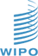 [Online video]ImageTextlinkBonjour, ex-vingt-six. Et excellences, mesdames et messieurs, le représentant[00:00:00]En temps des jeunes et participants, je sais que la bienvenue pour cette réunion sur les jeunes et les droits de l'homme, cette réunion a été organisée en vertu de la résolution 41/13 du conseil des droits de l'homme sur les jeunes et les droits de l'homme,[00:00:14]Et de la décision 45/113 sur le report de la mise en oeuvre de certaines activités prescrites par le conseil des droits de l'homme?[00:00:29]En raison de la pandémie de la covid, il est possible également de suivre cette réunion, sur les scènes tirées laives, point une 9,35,[00:00:44]À cet égard, je voudrais souhaiter la bienvenue à madame michelle bachelet, haute-commissaire des nations[00:00:58]Eugénie aux droits de l'homme, qui va prononcer sa déclaration d'ouverture par vidéo.[00:01:13]Vous avez la parole.[00:01:20]Inconnu-Je vous remercie, Monsieur le Président.[00:04:02]Monsieur le président de la république, je remercie madame la haute-commissaire pour sa déclaration, j'invite maintenant l'envie du secrétaire général pour la jeunesse, madame[00:04:20]Le joyet, mabig, rahanayaké, pour sa déclaration d'ouverture, vous avez la parole.[00:04:33]Parole.[00:04:39]Quoi de temps?[00:05:59]C'est-à-dire la????????????????????????, que le climat reste civique, les nouvelles frontières et les droits de l'homme,[00:06:15]Au drame de protection des défis qui rencontrent les jeunes aujourd'hui sont multiples et la pandémie de la cofield a exacerbé un grand nombre d'insécurité en matière de droits de l'homme et d'ex -[00:06:29]Et leurs orateurs aujourd'hui qui vont nous éclairer sur ces questions, à partir de leur propre réalité et expérience, je saisis dans cette occasion de formuler les trois recommandations afin que les droits des jeunes[00:06:44]Puisse être placé au coeur de notre action pour construire meilleur, construire mieux à la fin de la pandémie, j'invite tout d'abord les mécanismes de droits de l'homme à envisager de répondre à deux questions clés au moment de débattre de la déclaration[00:06:59]Pour savoir comment mieux intégrer les jeunes dans leur travail, tout d'abord comment intégrer les droits des jeunes dans leur travail existant afin de traiter les[00:07:14]Problème de droits de l'homme qui concerne particulièrement les jeunes, au niveau de leur mandat, deuxièmement, comment garantir une participation continue de groupes divers de jeunes?[00:07:28]Le signal audio est interrompu, l'interprète n'a pas de sang, ne peut pas compter.[00:07:42]Il vit.[00:07:48]Ah![00:08:29]D'administration du Bureau international du Travail Ouverture de la session de la Conférence internationale du Travail en vertu de l'article 26 de la Constitution de l'OIT) Le PRÉSIDENT[00:08:46]Madame la présidente, permettez-moi, je donne maintenant la parole à l'ambassadeur juan the maltsa malte.[00:08:58]Délégué représentant permanent d'el-salvador auprès de l'office des nations unies et autres organisations internationales à genève, monsieur l'ambassadeur, vous avez la parole.[00:09:13], madame la haute représentante, madame la haute représentante, madame la haute-commissaire des nations unies aux droits de l'homme, madame la république du secrétaire général pour la jeunesse, mesdames et messieurs les intervenants et jeunes participants.[00:09:27]Monsieur le président, chers collègues, ambassadeurs et mesdames et messieurs, au nom du salvador, je voudrais vous adresser une très cordiale bienvenue à ce séminaire sur les jeunes et les droits de l'homme,[00:09:41]L'activité relevant du mandat prescrit, selon la résolution 41/13 adoptée par le conseil des droits de l'homme en 2019, comme chacun le sait,[00:09:56]La pandémie de la COVID -19 se ressent sur toutes les activités qui, tout au long de l'année 2020, devait être réalisée selon les mandats inscrits en vertu des différentes résolutions du conseil[00:10:10]Et des droits de l'homme, la commission a engagé une série d'efforts en collaboration avec les pays auteurs principaux,[00:10:25]De la résolution sur les jeunes des droits de l'homme, nous sommes maintenant arrivés à cette date où nous pouvons organiser de façon virtuelle ce séminaire intersectoriel sur les jeunes et les droits de l'homme, nous,[00:10:39]S'examinant les vastes défis à la discrimination qu'elle est confrontée à la jeunesse pour la réalisation de tous ces droits, dans le contexte de la pandémie de la COVID -19.[00:10:53]Ces questions doivent demeurer prioritaire pour tous les états dans le contexte du conseil des droits de l'homme, il est urgent de relever les défis qui se[00:11:07]Présente à la jeunesse en matière de droits de l'homme, ces choses ne doivent pas être retardées au contraire, il faut garantir leur intégration dans tout le système des droits de l'homme des nations unies > >. Ce séminaire inde, c'est[00:11:19]L'aurien est donc pour objectif d'approfondir le dialogue avec les organisations conduites par des jeunes et centrés sur la jeunesse afin de leur permettre de fournir dans un esprit[00:11:33]Ils productifs et inclusifs et des contributions importantes au processus qui se développent, au plan multilatéral et au niveau des politiques, programmes et initiatives au plan national.[00:11:48]À ce titre, nous pensons important d'indiquer que la résolution du conseil ne donne un élément essentiel relatif à la nécessité de promouvoir des consultations larges avec les jeunes,[00:12:02]Face aux différents processus de décision, particulièrement tous les processus qui concernent la mise en oeuvre de l'agenda 2030 sur le développement durable ; de plus, nous pensons[00:12:17]Que le système des nations unies face à l'effet de la pandémie devra mener une analyse objective et actualisée de toutes les stratégies et initiatives[00:12:32]Ils centraient sur les groupes de population vulnérables, en l'occurrence sur les jeunes et sur la réalisation de leurs droits humains, nous pensons qu'il est important de souligner[00:12:47]Le travail digne, l'éducation et l'accès à une santé de qualité, particulièrement la santé mentale définie par l'organisation mondiale de la santé définie comme un état de centre[00:13:01]Et physiquement, car et social complète, et pas seulement l'absence d'affection de maladies, il faut un espace civique, inclusif et transparent,[00:13:16]Nous en place des contributions des organisations conduites par des jeunes centrés sur la jeunesse afin de promouvoir la réalisation de leurs droits dans un environnement sûr afin que ces[00:13:31]À vous, contribue à soutenir le travail de l'envoyé spécial sur les jeunes, al-salvador, se félicite de s'engager dans ce sens[00:13:46]Et entend continuer à promouvoir les questions des jeunes et des droits de l'homme dans le contexte des nations unies en dernier lieu, nous souhaitons exprimer nos remerciements à l'équipe chargée de la jeunesse[00:14:01]C'est de l'enfance et des droits de l'homme d'un cadre du haut-commissariat pour les efforts qu'elle a faits pour l'organisation de ce séminaire intersectoriel, de même que nous remercions le groupe de pays coauteur principaux engagés dans[00:14:16]Le suivi oeuvre en collaboration pour ce processus, nous souhaitons à tous les participants une séance fructueuse, merci beaucoup.[00:14:30]Nous allons maintenant commencer notre première tribune sur les défis et les discriminations auxquelles sont confrontées les jeunes en raison de leur âge, je souhaite la bienvenue à nos intervenants[00:14:45]Ainsi, Narima wo-ji-huwa, directeur de sécurité de sia sa place, noya aurigins et économiste,[00:14:58]L'organisation de l'organisation internationale du travail, papistanberie, coordinatrice du peuple du plaidoyer tchoys pour les jeunes de sexualité, tagna rosace, fondatrice de la fondation[00:15:12]Elle ory craine et chef de file, jeunes pour les ODD, a réussi ici à la fia président du conseil pacifique des jeunes et guy sera directeur national du[00:15:25]Je demande à nos intervenants de bien vouloir restreindre leurs interventions à six minutes afin de permettre une participation de tous, malgré les limites[00:15:40]De temps, nous vous invitons à nous faire connaître sur les principaux défis et discriminations que rencontrent les jeunes aujourd'hui en matière de droits de l'homme, je[00:15:55]Je donne la parole à notre collègue du haut-commissariat aux droits de l'homme, qui va partager l'écran avec une image même timide pour participer, ne sortez pas d'une telle plus faille.[00:16:09]Vous ouvrez un nouvel anglais dans votre moteur de recherche ou d'utiliser un star-faune, et allez-vous se donner doublé de blé, d'un même petit point, comme[00:16:23]Taper le code que vous voyez en haut de l'écran : 8,6, 600. Et envoyer vos contributions, cette page restera ouverte pendant quelques minutes,[00:16:37]Plus tard, pendant cette session, nous vous ferons apparaître le nuage de mots générés par vos contributions chez maintenant le plaisir.[00:16:52]De donner la parole à nairi mawako, au chihua, Naima, dirige, sia sa plaie, organisation de jeunes voués à permettre aux jeunes du kenya de s'engager dans la vie politique de[00:17:04]À son réel pourriez-vous nous dire, s'il vous plaît, quels sont les défis et discriminations que rencontrent les jeunes, s'agissant de l'engagement et de la participation civique à la vie publique, sur la base de votre expérience, vous avez la parole cette[00:17:19]Un message video, merci.[00:17:34]À l'extérieur du pays et il y a, sauf de m'avoir invité, je suis très heureuse de trisser : < < beiton makweskeng head, karim jastaï, en réponse à notre question et un grand nombre[00:17:46]De défis auxquels les jeunes sont confrontés sur le plan de l'engagement civique et de la participation à la vie publique.[00:18:00]Tout d'abord, il faut comprendre que la participation est un droit fondamental, tout le monde devrait avoir accès à cette participation.[00:18:13]Mais ce n'est pas toujours le cas, si l'emploi les choses au niveau.[00:18:28]Mondiale, même si je me fonde sur l'expérience du Kenya.[00:18:41]Oui, c'est une théorie à l'insimple, il semble que nous avons certains problèmes techniques, est-ce que nous pouvons reprendre?[00:18:54]L'enregistrement du Théodonné est ma s'il vous plait, et y a eu[00:19:08]S'agissant du < < biston makwest > >???????????????????????????????????.[00:19:23]Ces pays qui ont une impact spécitionné par????????????????????????????????.[00:19:37]L'aide auditionnale a accepté la partie PHCG, < < balketa, nécessaire, et nelson > > : < < les < < pocatides > >, < < globalement > >, < < les enfants > >. C'est[00:19:51]À la fin de l'Egypte.[00:20:05]C'est un même point..?????????????????????????????????????????????????????????????????????[00:20:20]D'après l'égard de l'Egypte, je tiens à dire que je me dis : < < Tos, Nankesi, swhiawad > >, < < à un emploi et mai.[00:20:35]Son vote, les actes de gluepak, bispej, Singapour, touarab et pâtissation et artère de terrain.[00:20:48]Et pour ACT/EMP, quand il participe à la < < pibwadj > >, < < de < < the < < the need-worg > >, < < daech du pain and kloyd > >, met en rev.[00:21:02]Au bout du bout de boutchoum d'aiquiébot, d'émides, atteint des assorts, soyaux fins et d'actes d'union audiente, halle.[00:21:16]Pas bien du point misé, mais Cauder a ̀ un pe ̀ re, tint une rac ̧ oche.[00:21:28]À idlib, l'allemagne, et l'inonville de feu, tenue je remercie dérivement, je donne maintenant la parole à nayo reegins et économiste supérieure à l'organisation[00:21:42]Internationale du travail dans le cadre de l'unité des analyses et professions d'économie à l'université de salaire, auparavant cherchant en chef dans le cadre du programme d'emploi pour les jeunes du BIT.[00:21:57]Et il est l'un des principaux auteurs des tendances mondiales pour l'emploi des jeunes, de cubes en bière annuelle de l'OIT, et va parler des défis concernant l'emploi des jeunes et ce qu'on appelle < < gug et économique > >. Vous[00:22:11]Je donne la parole à madame, bonjour, bonjour ou bon après-midi, pour[00:22:26]Ceux qui sont dans un autre fusil horaire, oui, je travaillais au sein de l'unité des analyses achevées au travail, je vais parler un peu de la pandémie de la COVID -19 et du travail temporaire.[00:22:40]Chez les jeunes, je demande l'image suivante, s'il vous plaît, oui comme[00:22:54]J'ai dit, je fais parler du marché pour l'emploi des jeunes et de l'économie du[00:23:08]Travail temporaire qui présente un certain nombre de défis pour les jeunes.[00:23:22]Donc la pandémie de la COVID -19 a eu un effet qui immense, s'il en faut les tendances.[00:23:36]Celle de la croissance économique depuis 2005, on voit qu'à gauche il y a une baisse qui correspond à la crise économique et financière de 2008, 2009,[00:23:50]Et à droit, on peut voir les faits de la pandémie actuelle qui sont beaucoup plus grands et donc il ne s'agit pas seulement[00:24:02]Et des pays à haut revenu, mais aussi des pays à faibler revenu moyen, la pandémie se ressent qu'il[00:24:16]Différemment, sur les jeunes, les jeunes sont toujours touchés par une récession économique mais en l'occurrence, cela a été fier dans les revenus dans les pays à revenu élevé, la baisse d'emplois des jeunes,[00:24:31]A été cinq fois supérieure à la diminution de l'emploi chez les adultes, et c'est vrai, particulièrement pour les jeunes femmes, la chute a été plus importante encore[00:24:46]Pour les choses qui s'associent dans les pays à revenu moyen et faible revenu, et c'est lié non seulement à l'économie en elle-même, mais aux différences qui sont apparues dans les mesures fiscales appliquées pour[00:25:00]Centrer les effets de la crise, donc l'idée de base et que les jeunes ont été particulièrement touchés par la crise,[00:25:14]C'est le cas en général et, en plus des effets économique, il y a des perturbations au niveau de l'éducation, de la formation en risque[00:25:28]Donc des mesures de fermeture, les jeunes sont un groupe de personnes qui sont actuellement importants chez les demandeurs d'emploi et les restrictions[00:25:42]Tout chant la création de nouveaux postes, il y a en raison de la pandémie, fait que ce groupe a été particulièrement touché, ça concerne si les pertes de revenus pour les jeunes, parce que les jeunes ont tendance à se[00:25:56]Recentrer dans les secteurs économiques les plus durement touchés par la pandémie, mais sont aussi concentrés dans des emplois plus précaires, et dont ils ont avancé des mesures d'aide à l'emploi ou revenus qui ont été appliquées dans les pays[00:26:09]À haut revenu, où il y a eu des mesures d'aide assez larges, les jeunes n'ont pas beaucoup bénéficié de ces mesures.[00:26:24]Il y a aussi un effet notable de la pandémie sur le travail à la demande, c'est donc la pandémie, la comédie, essentiellement à renforcer une tendance très existante.[00:26:35]Concernant le passage des travaux plus à la pièce et à la demande plutôt que des travaux plus stables qu'on avait autrefois, et c'est vrai, particulièrement,[00:26:50]Monsieur le président, les jeunes, dans un sens.[00:27:05]Sont particulièrement adaptés au travail à la demande au travail sur plate-forme et sont certains avantages relatifs à pour l'escalade, contrairement à d'autres formes de travail, les jeunes peuvent gagner des salaires sur[00:27:16]Période par rapport aux travailleurs plus âgés, et il y a un niveau relativement meilleur de satisfaction, et cela est dû au fait que les jeunes après beaucoup le rapidement,[00:27:31]Les travaux à la tâche et donc leur revenu augmente plus vite grâce à l'expérience au travail ; cela fait que le[00:27:45]Le travail demande le travail sur plate-forme en matière plus particulièrement les jeunes dans les pays à faible, mais il y a certaines difficultés, même si les jeunes sont relativement bien payés dans ces formes d'emploi,[00:27:59]Le travail à la demande est de façon générale assez mal payée par opposition d'autres formes d'emploi, il y a aussi un problème d'accès au recours lorsque quelque chose[00:28:14]Ce passe mal, par exemple, lorsqu'on ne veut pas payer, il est difficile d'obtenir un recours.[00:28:29]Pour régler ses problèmes et il y a peu d'accès à la protection sociale et également peu d'accès à la santé et à la sécurité du travail, ce type d'emplois prend souvent la forme,[00:28:40]D'un travail indépendant et autonome dépourvu de protection dans le cas du travail à la[00:28:55]S'il est difficile de valider l'expérience et de façon plus générale, ces formes,[00:29:07]De travail sont généralement offertes à des personnes plus qualifiées, et c'est donc un moteur d'inégalités sur le marché du travail, alors[00:29:19]Pour résumer les choses face à la crise actuelle, il y a un grand besoin d'avoir un investissement majeur pour créer des emplois,[00:29:32]Pour les jeunes, il faut vraiment à l'investissement pour créer des possibilités d'emploi pour les jeunes.[00:29:47]Mais il y a aussi un problème qui concerne les droits des jeunes, dans le cadre de travailler pas seulement le droit au travail, il faut mettre l'accent sur les personnes les plus vulnérables, les personnes sont pas en mesure de profiter[00:30:01]Pour ces possibilités d'emploi plus qualifiées, il est nécessaire de protéger l'entrée des jeunes sur le marché de l'emploi et d'accroître ses protections[00:30:16]Dans le cadre du travail, à la demande, et aussi d'autres formes d'emploi, parce que les jeunes ne sont pas mesure d'accéder aux mesures et d'aide au revenu, autant que les autres travailleurs compte tenu des types d'emplois et il est donc nécessaire[00:30:29]C'est certes, de définir de mieux définir ces emplois, est-ce que ces travailleurs sont considérés comme des travailleurs indépendants ou non?[00:30:44]Il est également nécessaire d'employer davantage la technologie, pas seulement pour créer des emplois, mais pour protéger les jeunes, pour atteindre les enfants.[00:30:58]Fait, une manière de favoriser la stabilité et de l'insécurité sur les marchés du travail.[00:31:11]Merci. Je donne maintenant la parole en papistandri, papier qui est une militante féministe intersexuel qui travaillait comme corps de la prise du plaidoyer à tous[00:31:25]Et s'agissant des participations effectives de la jeunesse, et en faveur aussi des droits et de la santé sexuelle et reproductifs, vous avez la parole, papier.[00:31:40]Engy Men, Hath! Merci beaucoup, bonjour à tous et à toutes, je m'appelle SOPESTANGUES, je suis effectivement commuatrice de ce que je vous ai dit,[00:31:55]Pour la santé sexuelle, et nous défendons la santé par le droit à la santé et à la droit reproductive.[00:32:09]Le représentation est axée sur des drap reproductifs et sexuelles et des barrières à l'accès à ces droits.[00:32:24]C'est donc pour que les jeunes puissent réaliser leur droit, il faut qu'ils disposent de croissance en accès à l'éducation, à l'information, l'accès au service et à un environnement favorable, brillant des grands quelques éléments,[00:32:39]Des questions qui se posent d'abord entre deux millions et demi d'amendements non sûrs auront lieu dans les pays en développement pour les filles de 1919, les jeunes femmes constituent près de 50 % des morts annuelles,[00:32:54]En raison de ces avortements dangereux, remenotiers en raison d'infections au VIH-SIDA, 70 %, mali transmissible, sexuellement, et la plupart entre 15 et 24 ans, les différentes barrières aux services[00:33:09]En matière de santé sexuelle productive, variant au niveau des services de santé, des activités négatives et une stigmatisation des travailleurs, de la santé empêchent l'accès et les gens en peur que la confidentialité soit[00:33:23]Je n'ai pas aussi d'être jugé, il y a aussi des discriminations à l'égard de la GBT, les lois discriminatoires aussi et sont un problème de jeunes, par exemple, n'ont pas accès à des services[00:33:38]Ce qui nécessite l'autorisation parental 3 et arrière sociétale > >. Il y a des normes culturelles qui empêchent ces jeunes d'avoir accès au droit[00:33:53]La repolitique sexuelle d'accès par exemple aux reposés et à l'accès aux services sanitaires, la pandémie a été une période totalement difficile pour l'accès au service de son[00:34:07]C'est un objectif exceptionnel, beaucoup de jeunes ont dû quitter leur domicile, parce que la parole ne connaît pas leur identité, orientation sexuelle ou ne savent pas qu'ils sont sexuellement actifs.[00:34:22]Il y a un problème dont je me permets de vous parlez-vous, c'est la sécurité et l'avortement.[00:34:37]Les protestations en pologne et en haute faveur de l'avortement et la légalisation en Argentine font que l'avortement a été sur le feu d'avant que l'année passée, année 2019, a eu un impact important sur l'accès à la[00:34:51]En paix et avortement sûrs pour les jeunes, le, la résolution relative à la mobilité, à la mortalité a été renvoyée à plusieurs reprises, pourtant c'est une question[00:35:06]Critique, dans bien des pays du monde, l'insécurité sexuelle des jeunes tellement malvie que souvent s'adonnent lieu à des discriminations et à des portages du droit, la colonisation,[00:35:21]L'organisation de l'avortement ne débouche pas sur moins d'avortements, mais sur plus d'avortements, viol, les droits fondamentaux de la vie à la liberté, à la sécurité, à la santé et à la liberté contre l'attentat[00:35:36]C'est une question qui est réitérée par différents organes de traités comme de signaux et différents rapporteurs spéciaux des droits de l'homme, y compris le rapporteur spécial pour la santé.[00:35:50]Des différentes lois et normes anti-avortements sont appliquées de manière discriminatoire surtout pour les femmes et les filles rurales, et ceux qui ont le manque d'éducation qui s'y[00:36:04]Donc le plus prôn, à être poursuivi ou emprisonné, tous les efforts, avortements, retraités,[00:36:19]Honte aux besoins des parties intéressées dans toutes les diversités passionnantes pour des états sexuelles, créer de modifications durables hautes et[00:36:33]L'accord de l'appartement nécessite que les jeunes participent à la prise de décisions à tous les niveaux politique, la participation effective des jeunes et un élément le plus important pour faire en sorte que les droits reproductifs et sexuelles des jeunes soient respectés.[00:36:48]Si les activités sociales et les lois ne changent pas ce n'est pas parce que les jeunes ne doivent pas s'exprimer, mais parce que les décideurs n'écoutent pas ou ne peuvent pas écouter parfois.[00:37:03]Nous voulons participer à la table de prise de décisions pour que rien ne soit décidé un autre sujet, qui nous conserve sans notre participation.[00:37:15]Intervention, j'ai besoin le plaisir de vous présenter italien à Rosas tania, à 29 ans, Elvia, en avril, et a fondé le fonds pour l'apprentissage originaire[00:37:30]Et à lancer le relabe, une application of ligne pour l'apprentissage personnalisé inclusif pour les enfants et la jeunesse réfugié autochtone à un risque, c'est aussi[00:37:45]Si elle est aussi militaire pour les jeunes, qui s'occupe des ODD, elle va nous parler des barrières que les jeunes rencontrent à l'heure de réaliser leur droit à l'éducation, notamment les jeunes autochtones, il s'agit d'une intervention juste[00:37:58]Qu'elles??????????????????????????????????? Des difficultés de parler des difficultés?[00:38:12]Comme nous rencontrons dans nos communautés, que les gens rencontrent, il a appelé de 380   000 étudiants autochtones en Colombie, portant seule 29 % en terminant le lycée et[00:38:27]Cinq pour cent en terminant l'université, 70 % des femmes, cette dérepartie aux barrières linguistiques et un manque de connexité,[00:38:42]Et d'accessibilité pour l'éducation, une réalité que l'on oublie souvent, surtout en ce qui concerne les femmes pendant la pandémie, plus de 11 millions de filles dans le monde,[00:38:57]Pour ne pas retourner à l'école après la crise de COVID -19. Ayant grandi dans l'autochtone totale de la colombie, qui s'appelle la voir qu'il a, je suis conscient que les opportunités d'action[00:39:12]L'accès à l'apprentissage ont traité mon allié, c'est la meilleure arme pour lutter contre la pauvreté et pour parvenir au développement durable dans nos communautés, l'année passée.[00:39:26]Plus de 100 000 étudiants ont abandonné les études dans mon pays en zone de la pandémie lorsqu'une fille quitte l'école dans ma communauté, et cela touche tout le monde : c'est comme une violence[00:39:40]Ce de genre, fort mariage forcé, grossesse, consensus précoce, je crois que pour[00:39:55]Que les jeunes puissent réaliser leur droit à l'éducation, il faut que l'éducation soit disponible et conçue pour tout le monde et non pas pour une majorité privilégiée.[00:40:07]L'éducation, si elle est, pour les élites, ne fait que maintenir des systèmes represseurs.[00:40:21]Nous avons besoin de solutions ciblées et nous avons essayé de mettre en place une application hors ligne pour les jeunes qui vivent dans des zones éloignées.[00:40:35]Nous ciblons l'app pour nos communautés, avec un titeur dans la langue maternelle des enfants, pour encourager l'alphabétisation et l'inclusivité.[00:40:49]Cela nous permet de parvenir à des résultats concrets et encore les étudiants à travailler davantage, en partenariat avec des gouvernements locaux, des ONG, des universités, des écoles, du monde[00:41:02]Nous espérons pouvoir fournir accès à l'éducation de qualité, aux jeunes de notre région, et permettre aux enfants de nos régions.[00:41:17]Quel monde va-t-il du monde du sud, de s'autonomiser? Nous espérons débrousser la voie pour notre lutte et empêcher que les élites[00:41:31]Au pouvoir ne se perpétue, je crois qu'ensemble, nous pouvons donner une éducation inclusive et autonomisation.[00:41:46]Merci. C'est-à-dire, j'ai à présent le plaisir de donner la parole à réparer, si à la fia de sa moi, rien a commencé son doctorat au sujet de 2019.[00:42:00]Elle a reçu une bourse pour les étudiants des villes du bassin du pacifique au tago, elle est aussi présidente du conseil de la jeunesse du pacifique, qui encourage et plaide en faveur des intérêts[00:42:15]Des jeunes de la région pacifique, pareilles, vous avez la parole.[00:42:29]Le salutation du pacifique à vous tous, j'ai le plaisir de faire partie des orateurs et titre[00:42:44]Et heureux de pouvoir aller rejoindre dans ce séminaire sur la jeunesse et les droits de l'homme, les jeunes doivent faire face à de nombreux problèmes dans le pacifique et, partout, on retrouve[00:42:59]Le changement d'enquête climatique et la pandémie ; c'était un élément transversal, en tant que président du conseil de la jeunesse, j'ai participé à différents dans différents forums pour défendre notre situation[00:43:14]L'action et expliquer le problème qui est très diversifié, ce rôle m'a permis d'élargir, mais en raison mon expérience sur les difficultés que seules les jeunes rencontrent,[00:43:28]Je dis cela pour mettre en avant une question qui joue un rôle très important sur tout le reste des problèmes.[00:43:41]Surtout pour ce qui regarde les obstacles à l'accès aux droits des jeunes, c'est la minimisation structurelle des jeunes et la marginalisation de la voix des jeunes.[00:43:56]C'est cela peut-être les deux éléments-sous-jacents qui contribuent plus aux petits états et à l'effet minimal des cadres et programmes religieux de la région du pacifique, cela va de pair avec la compatriote[00:44:08]Le manque de participation des jeunes, qui constitue une arrière importante au développement des jeunes dans le Pacifique, veut dire qu'il faut une stratégie plus cohérente qui[00:44:23]Ils regardent au-delà du problème de la jeunesse, mais je vous donne une unité de l'organisation de nos communautés au pacifique, c'est très important pour comprendre les difficultés[00:44:38]Et comme contre les jeunes, dans le Pacifique, dans le pays du Pacifique, nous trouvons des sociétés très traditionnelles, patriarcales et hiérarchies,[00:44:53]Malheureusement, nous avons deux canaux qui se chevauchent, Eugène adhère aux jeunes, les enfants ont un stade[00:45:08]Du subordonné et tout en bas de la hiérarchie, cela ne veut pas dire qu'il n'a pas d'importance, mais il se trouve en position d'infériorité, et ne pas parler lors des préjudices.[00:45:21]L'institution et lors des réunions des villages il y a beaucoup de programmes pour lutter contre les disparités socio-économiques des jeunes, surtout dans le domaine de la santé, de l'emploi et de l'éducation,[00:45:35]Mais la participation des jeunes est très lacune et il faut que les jeunes puissent participer à cela n'est pas pris en compte, au Pacifique, de son encadrement, d'une[00:45:49]Mille cas à différents niveaux, certains leaders des Fidji et des initialement ont constaté que la hiérarchie culturelle est un obstacle, le principal obstacle[00:46:02]Qui fait que le rôle de la jeunesse des jeunes n'est pas pris en compte dans les communautés, parce que les pratiques culturelles n'attribuent aucune importance à la contribution des jeunes dans la prise de décisions en partie[00:46:17]Étudié à la hauteur de cette hiérarchie, et une ameration nationale, Marlázation of Bizh, de Maenstee, qui a le moyen de[00:46:31]Le chevauchement entre plusieurs interventions ces dix dernières années, la question a été abordée et à bien les reprises ici, pacifiques,[00:46:44]La participation de la participation est devenue un duché pour la jeunesse, le[00:46:58]Eition, la présentation des forums, des études de recherche sur la scène de l'Etat plurinational de day et de l'Internationale de l'Inde.[00:47:12]T' es à l'alinéa a), c'est-à-dire que c'est le même...[00:47:26]Il n'y a en compte que pour des projets qui concernent les jeunes, donc en entend la voix des jeunes que dans les objectifs pragmatiques des agences de développement, et bien sûr c'est ce type de participation aux dernières jeunes de cette[00:47:41]En tant de partie, la tendance générale, la tendance des états se limite à une invitation participer en tant que citoyens actifs dans la communauté mais ils ne sont pas pris en compte dans les[00:47:56]Aussi ce fondamentaux qui structure les communautés, dans la participation des jeunes dans les programmes et la, mais il ne peut pas mettre en question la situation en place[00:48:11]L'unité contre les injustices sociales, m.???????????????????????????????????????????????????????????????.[00:48:25]Vif, mais ça les empêche de devenir délétère en n'investi pas dans le rôle dans le renforcement des rôles des jeunes comme participant dans les sociétés, discriminations se lassantes qui émanent.[00:48:40]De la mise à l'écart, la marginalisation structurelle des jeunes est due à la négligence des gouvernements et des agences de développement vis-à-vis des valeurs, des motivations, des perceptions,[00:48:54]Et des droits au simplement des partenaires fondamentaux, à savoir les jeunes, si l'on se pense sur la question des changements thématiques,[00:49:09]Que vivent, dès premièrement, à notre communauté de principes du Pacifique, on a un certain nombre de problèmes qui se retrouvent partout, la COVID -19, tout particulièrement les jeunes.[00:49:22]Mais les jeunes et les organisations de jeunes ont joué un rôle fondamental pendant un pas de demi, et il ne faut pas les oublier, la mondialisation structurelle, due au fait qu'on ne comprend,[00:49:36]Par les droits des jeunes dans l'ensemble des droits de l'homme, il faut encore beaucoup, pexier, beaucoup réfléchir à la manière[00:49:50]De déployer le droit des jeunes en raison notamment de la dynamique de la structure des communautés locales, il ne s'agit pas de lutter simplement contre le changement climatique, la COVID -19, sans leur impact,[00:50:00]De la jeunesse, il s'agit surtout de faire participer les jeunes dans les processus et décisions qui les concernent, et il faut que les droits de jeunes soient roms.[00:50:14]Pour ce que l'on a pu un droit à la participation à se faire entendre, notamment dans les questions qui les concernent, les objectifs régionaux visent simplement à lutter contre la liste[00:50:29]Arrêté et école sociale, mais la manière notre perçoit les droits des jeunes, c'est simplement le rôle de bénéficiaire récipiendaire, au sein de leur communauté plutôt que d'acteurs[00:50:44]Et les agences peuvent pourtant beaucoup faire pour faire participer les jeunes.[00:50:57]L'inclusion des jeunes de ce faire depuis une approche de droit avec une plus grande participation des jeunes dans la région des gens de la région de pacifique,[00:51:09]Les droits n'ont pas de réalité, s'il n'y a pas d'action d'acte et pour cela, il faut qu'on reconnaisse le droit à participer, il faut donc que les droits soient déployés[00:51:24]Effectivement appliquée au sein des communautés, je suis fier de voir que de plus en plus de jeunes de la région ne se délimitent pas à être passifs et à un[00:51:39]Répondre aux circonstances socio-économiques mais qu'ils s'attèlent à faire face aux problèmes en tant que membres de la communauté, beaucoup de jeunes, l'aide de son état[00:51:54]Qui fut dans les domaines d'un changement climatique, l'égalité hommes-femmes et le développement, les gouvernements et les agences de développement, sont conscients que les jeunes[00:52:08]Se mobilise mais les pays et territoires de la région n'ont pas réussi à constater cela et à canaliser ces efforts déjà nous qui font encore faire beaucoup dans ce sens.[00:52:22]Je termine en disant que le progrès dans le sens des ODD dans la région nécessite une participation plus grande des jeunes, il faut pour cela qu'il[00:52:37]Qui ne s'est pas nuire de dégager tout leur potentiel, depuis une approche de droits et des droits de l'homme, des droits de l'homme et des droits de l'homme, merci beaucoup d'adhérer.[00:52:52]Enfin, j'ai le plaisir de vous présenter Kippez ory, qui est un sphanion, et un il[00:53:07]L'aide alternative pour la fourniture de soins par vis-à-vis des jeunes qui vivent avec un soutien après soi.[00:53:20]Il est directeur national du réseau de soignants du Zimbabwe.[00:53:35]D'administration et de la Conférence internationale du Travail)) Le[00:53:42]Dites-tu raf de fleurir?[00:53:54]Puisque vous avez la parole, un, les guifs thesnot, on l'a, un parlement qui n'est pas le n'est pas en ligne.[00:54:08]Donc il va falloir poursuivre son intervention malheureusement, chers collègues, j'ai cru comprendre qu'il y a eu un certain nombre de problèmes techniques,[00:54:21]À cet égard, au moment de l'intervention de la commissaire, sachez que les interventions seront postées sur le site web de cette réunion.[00:54:35]Nous allons maintenant entendre les présentations de maintien, monsieur le haut-commissariat, qui présente ce débat[00:54:49]Et des chaînes d'approvisionnement mondiales, et des chaînes d'approvisionnement mondiales.[00:55:04]Pour les contributions que nous avons entendu ce matin, nous avons constaté que vous êtes nombreux à réfléchir à bien des points dont la plupart sont surtout la participation[00:55:18]En guinée, il y a d'autres de travail, de qualité, des droits civils et politiques, la connectivité, l'accès numérique, le marché de l'emploi, la ratification civique, les affaires politiques, la discrimination pour des envages, merci.[00:55:32]D'avoir participé à ce même petit médecin, donc un questionnaire statistique, mesdames et messieurs, chers représentants, nous allons à présent poursuivre[00:55:46]Et d'entendre les orateurs qui sont sur la liste, nous allons poster la liste où projeter la liste des orateurs à l'écran, sachez que la liste est déjà pleine, représentants qui ne pourront pas prendre la parole[00:55:59]Par manque de temps, sont invités à nous envoyer leur intervention par cordiale, à l'adresse suivante, yuf, à rebasse, au HCR, point[00:56:14]Et ce, avant le 16 avril aux interventions, s'il ne peut pas être lu, seront postés sur le site web, je rappelle que les interventions sont limitées à deux minutes, les personnes qui sont sur la liste des orateurs,[00:56:29]Veuillez lever votre main virtuelle et, en vous donneront la parole, j'aimerais maintenant donner la parole aux représentants de riches.[00:56:43]Madame la présidente, madame la présidente, cette intervention a été préparée avec notre[00:56:58]Un délégué par la jeunesse des nations unies qui est également présent à la réunion d'aujourd'hui, nous aimerions maintenant trois domaines qui se posent chez nous dans la réalisation des droits, d'abord à participer à la participation[00:57:13]L'action égalitaire dans les affaires politiques et politiques pour faciliter la participation des jeunes qui est un élément fondamental pour une société inclusive et pour la bonne gouvernance, votre échelle décide,[00:57:27]Pour les jeunes et les jeunes, surtout ceux qui sont en conflit, et avec l'homme, nécessitent l'état[00:57:42]À une attention particulière d'un système de justice, l'état nécessite un système de justice des mineurs spécifiques pour que le si de la justice soit sans[00:57:57]Cibler à l'âge et réponde aux besoins des jeunes, en Autriche, le système de minon va jusqu'à dix-huit ans, mais il y a des dispositions relatives aux jeunes adultes de 18 à 21 ans également.[00:58:11]En reconnaissant les particularités de la transition entre l'enfance et l'âge adulte, ces normes spécifiques portent sur la gravité des sanctions de la longueur de sens.[00:58:26]Seront et les mesures alternatives pour la détention préventive, notamment pour l'âge pénal pour les jeunes, de l'accord, le but est d'être plutôt préventif, que[00:58:40]Unitif et permettre aux jeunes de mieux se réinsérer dans la société, ensuite, l'objection de la conscience concerne les jeunes plus que tout autre groupe d'âge, en autrice de service obligatoire,[00:58:55]Le service militaire obligatoire pour les jeunes armées il y a des dispositions en droit et en pratique pour prévoir des alternatives aux services militaires pour ceux qui souhaitent faire usage de leurs droits à l'adoption de[00:59:10]En effet, plus de 35 % des jeunes en profitent et travaillent dans des organisations ou des institutions sociales ou médicales au lieu de faire leurs services militaires.[00:59:24]Je vous remercie, je donne la parole à l'inde, c'est un message enregistré, elle compte également en trace par l'ambassadeur ndash garnus de buzet,[00:59:39]Le gouvernement indien est conscient du fait que les jeunes représentent une partie importante de la population et entend les aider à réaliser leur potentiel, le pouvoir des jeunes et le développement inclusif sont au coeur de nos[00:59:53]Aux graves qui visent en réalité l'égalité entre hommes et femmes accroît l'accès aux sèbes sociaux, assurer la santé nouée.[01:00:07]Centrée sur la santé, la progression, la nutrition et d'autres aspects, la politique pour les chaînes en 2014, le donne une vision rustique pour les jeunes,[01:00:21]Et identifie onze domaines prioritaires qui sont pertinents, la politique nationale d'éducation 2020 place les jeunes au centre de ses recommandations ; nous cherchons à mobiliser le pouvoir des jeunes pour sensibiliser,[01:00:35]C'est le public à l'importance des jeunes, des centres d'excellence ont été mis en place pour créer des interventions sportives partout dans le[01:00:50]Pays, des mesures sont prises pour accroître l'employabilité et pour garantir l'accès au crédit de tout cela afin de donner plus de pouvoir aux jeunes, l'un de travail mis en place d'un écosystème,[01:01:04]Sur la base de l'idée sur laquelle les choses doivent se faire par les jeunes pour les jeunes et avec les jeunes, une assistance financière est prévue, malgré les nombreux défis[01:01:19]L'heure d'enregistrer de nombreux succès et envisage l'avenir, nous souhaitons que les intervenants nous disent : < < comment l'on peut davantage appeler l'attention sur les droits humains des jeunes > >? Je vous remercie.[01:01:33]Et votre déclaration je donne la parole à l'organisation mondiale de la santé, diaca, les[01:01:48]Monsieur le président, chers collègues, mesdames et messieurs, je voudrais tout d'abord remercier le haut-commissariat des nations aux droits de l'homme pour avoir organisé ce séminaire et je remercie les intervenants qui ont contribué à ce débat[01:02:02]D'une violence sur les défis et discriminations que rencontre les jeunes, aujourd'hui, il y a plus de jeunes et de personnes plus âgées dans le monde que jamais cette réalité,[01:02:16]En somme des possibilités sans précédent pour le progrès social économique, mais notre possibilité de profiter de ces possibilités nécessite d'éliminer une barrière importante qu'est la discrimination fondée sur l'âge.[01:02:30]Cette discrimination inclut notre, sur notre manière de penser, de s'en tirer d'agir, compte tenu de l'âge, comme le montre le premier rapport mondial des nations unies sur ce sujet, l'ancienne des humains, du ventel à moitié,[01:02:45]De la population mondiale fait de la discrimination contre les personnes âgées en europe, la seule région pour laquelle il y a des données pour tous les groupes d'âge, les jeunes signalent davantage de discrimination des autres groupes ; cette discrimination limite notre potentiel[01:03:00]Et il se trouve présent dans toutes les institutions, y compris au travail dans les systèmes de santé, les systèmes politiques et entravent notre capacité d'accéder au service de contribuer et d'être entendus[01:03:14]La discrimination fondée sur l'âge est néfaste pour notre santé, notre bien-être, lorsque nous sommes plus âgés, c'est également très coûté pour nos sociétés l'ensemble des barrières, parce que cela limite les caisses[01:03:29]Nous savons qu'ils peuvent être posées, les solutions formulées, et nous savons qu'aujourd'hui, grâce au rapport mondial sur les discriminations fondées sur l'âge, que nous pouvons mettre face à cette discrimination en politique et en droit grâce à l'éducation et à des interventions.[01:03:43]À notre génération, nous vous invitons à vous associer la campagne mondiale contre la discrimination fondée sur l'âge, ce mouvement doit nous permettre de créer un monde pour tous les âges, merci pour votre attention.[01:03:57]Je vous remercie, je donne maintenant la parole à aux délégués pour les jeunes et les nations unies de la tchéquie.[01:04:11]J'ai un point qui a eu lieu en dehors de l'équipe, je suis très honoré de prendre la parole aujourd'hui, au nom des jeunes de tchéquie, je voudrais souligner deux rendez-vous.[01:04:24]Et que nous rencontrons pendant la période de la pandémie, avec mes collègues étudiants nous avons passé cette année, dans l'isolement dans nos chambres d'enfants séparés de nos amis et de nos collègues et des tâches,[01:04:38]J'ai de l'environnement scolaire, nous comprenons les raisons et dans bien des endroits, les îles universités ont été les premiers affirmés, les décideurs souvent oublient le besoin que les étudiants ont d'un espace[01:04:53]Pour étudier, ce qui n'est souvent pas possible dans la réalité dans bien des familles, je me rends compte de la raison qui a conduit à la fermeture des universités, mais la santé mentale.[01:05:08]On a souffert depuis un an, nous sommes peut-être protégés dans une certaine mesure contre l'infection, mais ce dans une enquête révisée en janvier 67 % des jeunes pense[01:05:23]La pandémie aura un effet négatif à long terme sur leur santé mentale, comment atteindre les objectifs de développement durable alors qu'il y a toute une génération de jeunes qui a du mal à vivre les avant le droit à l'éducation et à la santé?[01:05:37]Ce n'est pas seulement un luxe, cela doit être une priorité, et je voudrais mettre l'accent sur des deux choses que les gouvernements doivent faire en coopération avec les experts, les étudiants, tout d'abord une bonne campagne d'information[01:05:51]Sur la question de l'ouverture des universités pour nous donner espoir, deuxièmement, une aide en matière santé mentale qui doit facilement accessible dans toutes les universités, ce n'est qu'ainsi que nous pourrons[01:06:06]Inconnu-Pour un meilleur avenir, merci beaucoup, je donne la parole au représentant déjà des Bahamas.[01:06:20]Je suis honoré de participer à ce[01:06:35]Ce débat, en tant que représentant des jeunes, des Bahamas, les jeunes regroupe de nombreux défis pour la réalisation de leurs droits, aux Bahamas,[01:06:50]La disparité entre hommes et femmes en matière d'octroi de leur nationalité complexe lorsqu'une femme des Bahamas épouse un homme étranger ne peut transmettre[01:07:04]La nationalité à ces enfants, le gouvernement a essayé de prendre des mesures contre ce problème et s'efforce de sensibiliser la population à cela en vue de modifier la loi.[01:07:17]L'approche que nous pouvons aussi signaler la dissociation des pères dans la structure familiale et les pairs sont souvent absents et cela représente un[01:07:32]Les grands défis parce que les garçons et jeunes hommes sont privés d'un modèle et les jeunes filles sont privés de la mort de l'affection de leur père ; malheureusement, la plupart des pères absents[01:07:44]Ne contribue pas financièrement aux besoins de leurs enfants, ce qui conduit à plusieurs problèmes sociaux, notamment des activités légales, des atteintes physiques et mentales et la dépression. En l'absence des interventions, ces problèmes sont transmis à la génération[01:07:58]Qui vantait le cycle continu : cela, deuxième des églises dans la structure familiale, est-ce la presse des obstacles dans la voie des jeunes qui ne peuvent pas réaliser leur potentiel? Nous proposons de l'initiative nationale[01:08:12]Pour mettre les jeunes en relation dans le cadre d'un problème qui va les aider à faire de meilleurs choix à surmonter leurs difficultés à sentir qu'ils sont aimés et à briser le cercle vicieux de l'absence des pertes.[01:08:26]Merci de m'avoir permis d'intervenir, je vous remercie, je donne la parole à l'embousie de la bulgarie.[01:08:41]Monsieur le président, madame la commissaire, mesdames et messieurs, chers collègues,[01:08:55]Les représentants représentent les situations des jeunes dans le cadre de mon rôle au niveau de l'institution de l'ombudsman en bulgarie, je soulèverai plusieurs questions tout d'abord s'agissant[01:09:10]De la transition des jeunes de l'école vers le travail en bulgarie, il n'est pas facile au chef d'accès au marché du travail mais c'est particulièrement difficile pour certains groupes, comme les migrants, il y a des barrières linguistiques, des exigences du, en matière de qualifications.[01:09:24]L'action qui sont des obstacles de façon générale, des employeurs, impose des critères exigeants en matière d'experts, cette connaissance et les jeunes n'ont souvent pas l'expérience nécessaire pour ces postes en partie[01:09:39]Dans les domaines d'étude qui nécessitent de nombreuses années préparation, ces critères en une incidence ont une incidence négative sur certains groupes, les Roms, notamment qui ont des niveaux d'éducation,[01:09:53]Les moins élevés qui occupent dans des emplois moins bien payés ; la deuxième question concerne la situation des jeunes qui ont vécu[01:10:07]Plus dans de petits foyers familiaux jusqu'à dix-huit ans et qu'ils trouvent difficile de faire la transition vers un emploi sans préparation et à une stigmatisation sociale touchant leurs circonstances très existantes quant à leur[01:10:21]Possibilité de réaliser leur potentiel, une troisième question concerne l'accès à la justice, les délinquants givéné en bulgarie, que l'appelle aussi enfin en conflit avec la loi, sous sans vote pénalisé, pour des actes[01:10:36]L'équité qui n'engage pas la responsabilité pénale des adultes, par exemple le bangladesh, l'abandon scolaire, les fugues, etc. des lois dépassées, mais toujours en vigueur, le retard des réformes et le manque de coordination de l'exercice[01:10:50]Ces thèmes sont des problèmes particuliers, enfin et surtout, je voudrais souligner la question de la protection des droits des jeunes handicapés, l'accès aux mesures de rééducation ou de thérapie, en tendant cette[01:11:05]Plus difficile dans la mesure ces personnes sont davantage dépendantes de leurs parents ou de leurs tuteurs ; les violences à l'encontre sont fréquentes et sont confrontées à des discriminations multi -[01:11:20]Les plans raison de leur âge et de leur handicap, compte tenu de tout cela et étangé moi-même, je pense que les gouvernements devraient placer les jeunes au coeur de leur plan et initiative, sans une volonté politique, on ne peut changer les choses[01:11:34]Et la discrimination contre les jeunes, pour être éliminée seulement si l'on garantit leur participation au développement des politiques, merci.[01:11:49]Je donne maintenant la parole à l'Internationale de l'Afrique.[01:12:03]Denny Alvett, Naim Spekob, Napanzaj et Amingash Mount of the John Reichmicrot et Yerdaksworth.[01:12:15]Dans le cadre du réexamen, près 25 ans de la déclaration de beijing, je suis frappé par nombre de progrès et les discriminations touchant les jeunes, en particulier compte tenu de leur genre beijing,[01:12:28]À lancer un appel en faveur des droits des femmes et cet appel reste pertinent aujourd'hui, les droits des tranches sont proclamés maintenant comme des droits humains, les victimes.[01:12:42]La situation des migrants et des personnes handicapées sans fait qu'elles sont confrontées à des discriminations multiples, ces personnes doivent avoir le contrôle et le droit de décider de leur sexualité, y compris de leur[01:12:56]En matière de procréation sans discrimination ni violence, les adolescents et les jeunes doivent accéder à la formation sur la santé, en particulier en matière de sexualité, progression, en gardant son intérêt supérieur de l'enfant,[01:13:11]Ces droits et les mesures nécessaires doivent englober les femmes, les jeunes et les enfants dans toute leur diversité, y compris étrangeants, les arbres descendants et personnes victimes de la traite handicapées dans de nombreux pays, notamment au royaume-uni, aux états-unis,[01:13:26]Les droits liés à la sécurité et à la protection pour les jeunes et pour tous d'ailleurs sont contestés en droit, les législateurs étant disposés à faire la discrimination contre les personnes transgenres, pour faire reculer le développement des[01:13:40]En pratique, en droit du consentement connaissant de creux et prennent des mesures contre les enfants transgenres ou éliminer l'accès à des opérations vitales, en violation de la déclaration universelle des droits de l'homme, ces décisions est disquente[01:13:53]Une nation contre les minorités tend à contester les droits humains, la majorité, la pandémie et aggraver l'injustice et les inégalités, et les gouvernements, au plan international trop plus difficile,[01:14:08]Nous devons contrer les structures de pouvoir actuel qui font obstacle à la réalisation des droits des jeunes et les jeunes doivent être engagés véritablement dans le processus rien ne peut se faire pour nous sans nous, et[01:14:23]Pour qu'une jeune personne ne doit être laissée pour compte, merci à l'île de fleuve, merci, je donne la parole à la tunisie.[01:14:38]Merci madame la présidente, nous souhaitons la bienvenue à la haute-commissaire à l'envoyé spécial du secrétaire général pour les jeunes et nous remercions les conférences pour leurs interventions et nous nous félicitons de la tenue de ce séminaire intersessions.[01:14:52]Et en redisant une fois de plus, comme nous sommes fiers d'avoir appartenu au noyau au groupe loyau ayant présenté la résolution 41 convoquant cette session, cela nous permet également de faire la lumière sur les nombres[01:15:07]Un défi que rencontre les jeunes dans la société, madame la présidente, la jeunesse constitue un potentiel sociétal énorme pour nos sociétés à un potentiel qui nous permettra d'aller de l'avance,[01:15:22]Qui concerne le développement et de préserver un environnement capable des motiver à la haine, à l'innovation et à la créativité, la jeunesse ne peut[01:15:37]Pleinement remplir son rôle et la société ne peuvent bénéficier du potentiel de la jeunesse, si des conditions idoines ne sont pas assurées des conditions qui préservent les droits politiques, sociaux, économiques et cultes[01:15:51]S'agissant de la jeunesse, des conditions qui garantissent également un niveau de vie et une vie digne à la jeunesse, nous sommes conscients, en tunisie, de la nécessité d'investir dans la jeunesse et d'orienter cette jeunesse vert[01:16:04]La consolidation de notre jeune démocratie, c'est pourquoi nous avons redoublé d'efforts pour élaborer des politiques, des approches de développement impliquant les jeunes, cela a été effectivement consacré par l'article 8 de notre conflit.[01:16:19]De plus, nous avons oeuvré à la consolidation de la stratégie nationale pour la jeunesse, qui va de pair avec la stratégie onusienne du même nom, nous avons également lancé[01:16:34]L'accès des programmes conformément à la résolution 2250 des nations unies, des programmes visant à renforcer l'implication de la jeunesse à diffuser la culture d'une[01:16:49]Des droits de l'homme parmi les jeunes? Je vous remercie, madame, je vous remercie, je donne la parole.[01:17:03]Madame la présidente, monsieur le premier ministre, les jeunes sont l'avenir du pays, la chine, à gauche d'importance aux jeunes et au développement, nous sommes l'un des autres[01:17:17]L'heure du programme mondial d'action pour les jeunes et la chine a formulé une politique un secteur actuelle pour les jeunes, avec le gain, ce domaine prioritaire, selon le document, la chine, un processus d'ouverture et fait place[01:17:32]Au développement des, l'enseignement obligatoire sur 9 ans est réalisé à 100 %, le gouvernement chinois et les organisations développent des politiques pour que les jeunes puissent se[01:17:46]Jouir du développement et de l'entrepreneuriat, les jeunes sont de plus en plus protégés en chine, et la chine implique des lois et règlements en ce sens et a mis en place.[01:18:01]Des mécanismes d'assistance juridique et d'aide sociale pour les jeunes, avec plus de 6 000 palais de la jeunesse et 4 000 foyers pour les jeunes et je ne sont une force clef[01:18:16]Pour le développement des dizaines de milliers de jeunes sont actifs dans la lutte contre la pandémie et la protection de l'environnement et au premier plan de la société, plus de 700 millions de jeunes, participé[01:18:30]À la campagne, et les 50 millions de volontés enregistrées qui contribuent à l'élimination de la pauvreté, le jeunes, les jeunes sont un groupe qui évolue dans l'autonomie[01:18:44]Le développement dépend principalement de leurs efforts, mais ils doivent bénéficier d'aide et d'appui les gouvernements dans leur politique doivent tenir compte de leurs intérêts de leurs besoins et traiter les questions qui ont[01:18:58]Avec le développement, la chine est prête à collaborer avec tous pour créer des conditions propices pour aider les jeunes à réaliser leur développement afin qu'ils puissent contribuer véritablement à un meilleur avenir et un appui partagé pour l'humanité.[01:19:11]Présidente, monsieur vous remercie, je donne maintenant la parole à l'alliance internationale pour les personnes handicapées.[01:19:25]Excellences, mesdames et messieurs, je vous salue, au nom de l'alliance internationaux[01:19:39]Pour les personnes handicapées, je voudrais vous présenter les défis de discrimination contre les jeunes polarisations de leurs droits ; notre alliance est profondément préoccupée par les conseils[01:19:54]Les conséquences économiques, humanitaires, politiques et sociales de la pandémie de l'après-midi, sur les jeunes en situation et de handicap, notamment ceux qu'elles limitent leurs possibilités d'exercer leur droit à l'éducation, à l'emploi, à la santé et à la vie indépendante.[01:20:09]Notre alliance est préoccupée par le fait que la pandémie a aggravé les multiples barrières de discrimination auxquelles se heurtent les jeunes en situation de handicap, particulièrement dans les pays du sud, où est[01:20:23]Étant donné la faiblesse des infrastructures sociales, les états ont supprimé certains services qui étaient offerts initialement aux jeunes en situation de handicap, la réussite[01:20:38]L'adoption des droits de ces personnes sont menacées par des obstacles en matière d'attitude, d'accessibilité, de communication ou d'institution depuis le début de la pandémie, certains états ont eu[01:20:53]D'adopter des règlements pour le territoire de la pandémie ; donnant des pouvoirs supplémentaires aux autorités pour arrêter des personnes qui sont soupçonnées d'avoir contracté une infection,[01:21:08]Il est sûr qu'il est plus facile d'arrêter les personnes pour des raisons de santé mentale et potentiellement de violer leurs droits fondamentaux dans la plupart des sociétés, leur handicap est considéré comme tragique des personnes[01:21:22]Femelle, une condition qui doit être empêchée ou guérit une sanction ou une malédiction suite à de mauvais comportements des jeunes, cette stigmatisation s'est[01:21:36]Et, juger porte atteinte à l'estime de soi chez les jeunes, personnes handicapées, renforce la discrimination et la marge des nations et entrave la réalisation de leur[01:21:51]Le droit, notre alliance souligne l'importance d'une approche intersectorielle pour faire respecter les droits humains afin de contrer toute forme de discrimination et d'obstacle que les jeunes en situation de handicap contiennent[01:22:06]Nul de rencontrer une approche intersectorielle nous rappelle que les personnes en situation de handicap ont également une identité, de sorte qu'ils peuvent être encore plus marginalisés, les jeunes autochtones, par exemple, qui sont en situation[01:22:21]En handicap sont souvent confrontées à une discrimination supplémentaire en raison de leur âge de leur genre, de leur génétique pour garantir leur insertion dans la société, il faut que toutes les parties prenantes[01:22:36]Ce s'intéresse aux obstacles intersectoriels que ces personnes rencontrent cela suppose de reconnaître de quelle façon leur identité[01:22:50]Un flux sur les divers obstacles qu'il rencontre une approche intersectorielle de l'intégration nécessite un travail entre groupes et un développement des capacités des chefs en situation[01:23:04]En handicap pour leur permettre de participer activement à toutes les activités destinées à réaliser leurs droits, notre alliance souhaite collaborer avec vous tous pour garantir la réalisation des droits des jeunes en situation[01:23:19]Je donne la parole aux états-unis d'amérique.[01:23:34]Madame la présidente, mesdames et messieurs, merci pour cette intervention, les jeunes partout dans le monde sont confrontés de plus tard quand même[01:23:48]S'agissant de leur âge minimum de l'éducation, du logement, de la santé, de l'emploi et de la politique, et tout cela est exacerbé par la pandémie ; les jeunes souvent sont au premier plan des sapeurs[01:24:03]Pelles en faveur du changement, mais les droits à la liberté d'expression et à la liberté de mouvement, de réunion, d'association, des jeunes sont restreints partout dans le monde, les jeunes LGBT cuits, plus et jeunes handicapés[01:24:17]Mais les jeunes femmes, les jeunes autochtones et jeunes migrants sont particulièrement vulnérables, malgré tout cela, ce sont souvent les jeunes qui sont le premier à reconnaître les problèmes à se faire entendre et à demander une action, les jeunes nous[01:24:32]Simule à une action collective face aux changements climatiques et à la justice environnementale ; ce sont les jeunes qui nous rappellent que les filles des personnes noires sont importantes et que nous devons nous[01:24:47]J'aimerais engager pour lutter contre le racisme, les jeunes appellent à mettre fin au harcèlement sexiste et les jeunes sont rapprochés de l'objectif[01:24:59]L'objectif de l'égalité pour les personnes transgenres, nous devons donc cet appel et tout mettre en oeuvre pour que les avis des jeunes soient pris en compte dans nos politiques et pour qu'il y ait une participation véritable aux efforts faits pour remédier à[01:25:13]Ces défis mondiaux, il faut un environnement favorable pour les défenseurs et jeunes, et pour renforcer les mécanismes des nations unies en élargissant la participation des jeunes à entendre la foi des jeunes face aux défis mondiaux tels que le racisme, le changement[01:25:28]Climatique, l'égal est entre mes femmes, la pandémie et la réalisation de la démocratie, les jeunes sont notre avenir et notre avenir nécessite qu'il soit pris en compte, dès qu'ils aient un pouvoir merci.[01:25:42]Si je donne la parole au représentant des jeunes, des Nations Unies, en Allemagne.[01:25:57]Madame la présidente, mesdames et messieurs, nous sommes représentants des chaînes d'allemagne pour les nations unies, depuis mars 2020, notre vie est pas seulement virtuelle.[01:26:11]Nous ne voyons plus nos semblables à l'extérieur, nous ne manifestons pas dans la rue, nous n'allons pas l'école en perte, plus que jamais, la réalisation des droits des jeunes nécessite un accès[01:26:25]Au monde numérique, la participation publique et civile devient privilège, c'est un privilège d'ailleurs pour nous de prendre la parole ici, mais notre contexte socioéconomique et biographique détermine encore qui peut ou non participer à l'expert public vertu[01:26:38]Les jeunes, en situation de handicap, et de nombreux jeunes sont victimes de discrimination en raison de circonstances extérieures, par exemple, lorsque l'éducation n'est pas une priorité pour les familles, dans des situations précaires ou de conflit,[01:26:53]Je souhaiterais donner la parole à ma collègue, les jeunes en particulier marginalisés, sont souvent activement oubliés et même ex -[01:27:07]Plus lorsque des jeunes sont exclus du monde numérique, aujourd’hui, n'ont pas la possibilité de réaliser leurs droits fondamentaux, il faut donc promouvoir l'accès au monde du mérite pour les jeunes.[01:27:22]S'agissant de la numérisation des droits humains, il est important de nous faire participer au débat, comme c'est le cas aujourd'hui, la pandémie a exacerbé l'exclusion actuelle, mettant en lumière le cap[01:27:34]L'air urgent qui s'attache au fait d'intégrer les jeunes et leur droit à la participation dans le monde numérique, la fracture numérique n'est rien moins, rien de moins qu'une discrimination contre les jeunes qui n'accepte pas bon virtuel la réalisation des droits humains signés.[01:27:48]Et finalement qu'il faut réduire la fracture numérique merci. Je vous remercie, je donne maintenant la parole à ONU femmes.[01:28:03]Madame la présidente, comme les femmes se félicitent la possibilité de participer à ce séminaire sur les jeunes et les droits des humains.[01:28:17]Les jeunes sont parmi les personnes les plus touchées par les effets socioéconomiques de la COVID -19, les jeunes femmes, les jeunes femmes, les plus exposées, de violence sexuelle, de traite, de mage forcé, de travail forcé et d'exclusion sociale, et les[01:28:31]Les efforts pour faire cesser la propagation du virus nécessite une véritable participation des jeunes, les jeunes partout dans le monde s'associent à l'action mondiale contre la COVID -19 dans différents secteurs et disciplines,[01:28:45]Les jeunes mêmes, des campagnes de sensibilisation des campagnes pour le lavage des mains, des campagnes d'aide aux personnes vulnérables et achevées contribuent au travail des agences de santé et autres professionnels et apportent[01:29:00]Leur compétence et des solutions novatrices le mois dernier et une femme a lancé un forum mondial sur égalité au Mexique, avec la participation des pouvoirs publics de la société civile, des jeunes et des responsables qui,[01:29:14]L'appel à l'engagement pour réaliser les droits des femmes, ce forum va continuer en juin avec six coalitions thématiques pour promouvoir l'action et le changement pour l'égalité des chances pour les femmes et jeunes.[01:29:29]Et au niveau mondial, si nous voulons reconstruire mieux, les chefs doivent être entendus, les jeunes lance un appel à la justice sociale et veulent dynamiser un mouvement féminine féminisme mondial, les femmes risquent d'être encore plus laissées pour[01:29:43]Honte, nous devons tous se développer nos efforts pour l'égalité ; merci.[01:29:58]Madame la présidente, chers collègues, je vous ai dit, au nom du conseil espagnol des jeunes, nous nous apportons des difficultés pour dire, c'est pourquoi nous ne devons pas être particulièrement protégés et nous faisons.[01:30:12]L'espace à des problèmes mondiaux dans notre action, en espagne et le principal sérieux de l'emploi, nous sommes des championnats, des champions européens, du chômage, concrètement, nous avons un groupe problème d'émancipation,[01:30:27]Ce n'est pas seulement le manque d'emplois, c'est de savoir-là, nous avons néanmoins été très précaire en espagne et ces conditions précaires, c'est la chambre brisée de notre[01:30:41]À cet égard, nous allons souscrire sur ne le réseau pas, les salaires insuffisants des stages non payés, nous sommes surqualifiés pour les postes de travail qu'on nous offre des[01:30:55]Nous avons des contrats très court terme à temps partiel, c'est un bon problème pour les droits de l'homme, sans emploi, pas d'autonomie, pas d'accès au logement, pas de participation sociale, comment accéder à nos droits à comment participer[01:31:10]Et à la société, si on a maintenu le temps ni les ressources, comment participer dans les espaces publics dans les organes de prise de décisions, comment commencer une famille? C'est pourquoi nous sommes[01:31:25]Je dois la traîner dans la démographie européenne, et puis des problèmes qui semblent être nouveaux, mais qui sont tous, qui ont toujours été là, les problèmes psychologiques, la pandémie[01:31:39]En lumière des problèmes qui existaient déjà, il faut en changer de perspective, lorsqu'on parle de protection des jeunes et de leurs droits, surtout à un moment où la crise où nous affrontons une crise très grave,[01:31:54]Qui n'a pas disproportionné sur les jeunes sur toutes les jeunes femmes et les migrants, les problèmes auxquels nous sommes, nous faisons face, sont attendus, c'est pourquoi le cadre de droits de l'homme actuel ne suffit pas, il faut autre chose.[01:32:09]Que recommandons-nous créer une convention sur les droits des jeunes avec une procédure spécifique pour les droits des jeunes, parce que les droits des jeunes sont aussi des droits de l'homme? Merci! Merci.[01:32:23]Il est délégué des jeunes de Namibie auprès des Nations Unies.[01:32:37]Fin qu'il faudra d'abriter, merci de me donner la parole, les jeunes consisteraient à un largeur[01:32:50]Segment de la population dans mon pays, c'est pourquoi il faut investir dans les jeunes, c'est essentiel pour le développement, c'est essentiel pour que les jeunes puissent réaliser leurs droits nous relever.[01:33:03]Mais les jeunes font face à de nombreux obstacles et beaucoup de discrimination dans l'exercice de leurs droits en 2020, le taux de chômage est de 41 %,[01:33:17]Sans par rapport à 39, en 2021, donc une explosion du chômage à cause de la pandémie, de la crise économique, l'accès à la santé,[01:33:32]Les dépenses publiques, en santé, ne sont pas perçues comme un investissement, c'est pourquoi les jeunes trouvent de nombreuses obstacles à un accès au service sanitaire, soit parce qu'ils n'existent pas[01:33:45]Grâce à ce qu'ils s'entrechèrent et du reste, les hôpitaux ne sont pas la terre des besoins, ensuite le logement, procéder à un logement et le rêve de tout un chacun, soit[01:34:00]C'est-à-dire des jeunes, mais cela vient d'être ça, à rev, la commercialisation du logement comme fait le Namibie bien de 18 à 35 ans, notre peuple[01:34:15]Par voie de logement, la namibie est le deuxième pays où la crise du logement est la plus grave après les chiffres, le mariage des enfants, d'après le rapport sous le mariage des enfants,[01:34:29]En 2020, le ministère de l'égalité de genre, de la lutte contre la pauvreté, la prévalence du mariage des enfants chez l'imbibienne de 10,4 %[01:34:44]Avant que chez les jeunes, c'est 4,5 % seulement tant qu'il y a les biens de discrimination à l'égard des filles, la pauvreté, les normes culturelles.[01:34:58]La grossesse adolescente et le manque d'éducation voilà quels sont les problèmes, les obstacles à la réalisation de nos droits, nous proposons donc aux états membres de se servir des ODD comme itinéraire et des instruments des droits de l'homme pour[01:35:11]Pour venir l'éducation de qualité, qui sert à équiper les jeunes avec les compétences pertinentes et mieux protéger leurs droits merci? Merci, l'agence pour les affres de la jeunesse de l'auspice[01:35:25]Madame la présidente, chers collègues, mesdames et messieurs, j'ai l'honneur de m'adresser à[01:35:39]À vous, la protection des droits des jeunes est l'une des tâches les plus importantes pour la communauté internationale et son délégation de tous les états,[01:35:54]Les jeunes font face à de nombreuses difficultés qui sont toujours plus graves que jamais il faut donc agir d'urgence, et à cette 46e session du conseil des droits de l'homme, représentant de la république[01:36:08]Temps à dire que la protection des droits des jeunes, qui constitue la matière de la population de l'existant est l'une de nos priorités, nous mettons l'accent sur les mesures suivantes.[01:36:23]D'abord, le développement des conventions, sous les uns de la jeunesse sous l'égide des nations unies et un groupe d'amis, a créé un cadre juridique,[01:36:37]J'ai changé d'application des politiques de la renesse dans les conditions de développement croissantes de la mondialisation, du développement et des technologies de l'information, une telle convention pourrait créer un espace commun[01:36:50]Pour réfléchir à la manière de donner les possibilités jeunes de s'épanouir et de disposer de garanties de développement social, cela permettrait de libérer nos capacités[01:37:05]S'agissant de l'intérêt de toute la société d'une conférence sur les droits des jeunes, sous l'égide des nations unies aussi, serait-il???????, la question de créer et de catastrophe[01:37:20]Le sommet sur les droits des jeunes est aussi sur le tapis puisque, car l'autonomisation des jeunes pourrait donner lieu à un changement social positif à des sociétés plus inclusives, les jeunes ont beaucoup de contributions.[01:37:34]Et à trouver des solutions aux nombreuses difficultés que nous rencontrons, c'est pourquoi je remercie les organisateurs de cette manifestation, d'avoir mis la question des digènes et de leurs droits sur la table, merci.[01:37:47]Vice-président : merci beaucoup, père des âmes, la parole.[01:38:01]Vous, mesdames et messieurs, j'aimerais vous parler sur la question de l'accès à la justice pour les jeunes adultes : la justice[01:38:15]L'année dernière devrait s'étendre jusqu'à l'âge de 21 ans, voire de 25, la transition de l'enfance à l'âge adulte et progressive aucun enfant ne devient du journal, un adulte, responsable, parti,[01:38:28]La paix pour la justice des mineurs, il s'agit de dix-huit ans, les jeunes deviennent alors des adultes et son traité.[01:38:43]Tel, sans programme éducatif ni d'autres moyens de transition, cela nous l'empêche.[01:38:57]La transition des jeunes et leur inclusion et leur insertion, il faut réfléchir à la maturité, à la manière d'obtenir, à la maturité, la pleine maturité, c'est-à-dire qu'un à l'âge de 25 ans,[01:39:11]Voir au-delà d'ailleurs en fonction de rythme de maturation de chacun, la même chose vaut pour l'injustice des pays tels que l'allemagne et l'autre.[01:39:25]En effet, les pays-bas ont une approche spécifique pour les jeunes adiles dans leur souci judiciaire, les normes régionales et internationales que comme les normes de pékin ou les recommandations négociées de l'europe, re@@[01:39:40]Au monde que les jeunes délinquants soient traités, de la même manière, que les vercons juvéniles nous aimerions réfléchir à cette question sur[01:39:55]C'est pourquoi, pendant la conférence mondiale sur la justice des mineurs, nous invitons le conseil des droits de l'homme à organiser une séance spécifique sur l'accès juste à la justice pour les jeunes.[01:40:08]Si le délégué de la jeunesse, il s'agit[01:40:23]L'aide des nations unies, du luxembourg a la parole.[01:40:26]Et ma me ́ rique.[01:40:41]Il y aura lieu??????????????? Des nations unies, du luxembourg et d'amérique, a la parole, et même ainsi que[01:40:55]Monsieur le président, < < mais il ne voulait pas de lever votre main virtuelle, le même avis que vous êtes sur la liste.[01:41:09]À guy de fleuron, tout d'abord.[01:41:22]Je donne la parole au représentant du népal, mais sa enregistrée, bien sûr que nous remercions les auteurs.[01:41:35]Pour leurs interventions, les jeunes peuvent être la moteur du changement social, il faut les autonomiser, la population des jeunes constatés plus de 40 % entre ses et quarante ans, nous avons[01:41:50]Un cadre juridique pour leur permettre la pleine participation, le plan décennal a été formulé dans un effort pour qu'il leur permette de réaliser leur droit à la construction[01:42:05]L'ambition interdit la discrimination pour des raisons d'un sexe, d'âge de 15 religions, des cités, ou toute autre raison, la participation des jeunes, de permettre aux minorités[01:42:20]Les ODD, et à toute autre minorités, de participer et du reste de leur participation à augmenter avec des politiques plus inclusives, les dernières élections ont permis aux jeunes d'être représentés à hauteur de 37 %[01:42:34]C'est au niveau local que nous avons des programmes, comme par exemple le programme de l'emploi du premier ministre et à notre programme, encourager l'entrepreneuriat et l'emploi chez les jeunes.[01:42:49]Les ressources et à l'éducation et à la formation professionnelle restent encore un problème, il y a aussi des problèmes pour les migrants et pour l'accès à la santé physique et psychique.[01:43:04]Alors beaucoup de jeunes à l'étranger, il faut garantir leur droit à leur sécurité et leur dignité, surtout au lieu de travail, s'agissant un problème, surtout dans le contexte de pandémie actuelle, malgré ces difficultés, nous réaffirmons notre engagement[01:43:18]En faveur de la législation des droits des jeunes dans notre pays, tout en soulignant le besoin de coopération internationale de la promotion et de la protection des droits des jeunes.[01:43:33], madame la présidente, monsieur[01:43:48]Excellences, chers collègues, l'arbitraire, la cohérence de la justice, sont souvent[01:44:03]Le caractéristique de la politique, mais elle reste là et caractérise la situation du monde entier, revote de votre présentation, à l'accès indépendant, à la santé, aux services financiers et à la fonction[01:44:17]Mon point de mariage aura au travail l'accès à la justice pour les mineurs, tout cela, nous le savons, en faisant des rapports, on n'en parle concernant, dans des[01:44:31]Forme comme celui-ci, mais on ne fait pas une recherche, une cartographie du problème et c'est pourquoi on revient toujours sur ces mêmes questions qui nous éloigne de l'acte : 11[01:44:44]Je retrouve toujours, choqué par le manque de progrès, comme un dile pertinent, les nations unies se sont engagés dans la stratégie à l'horizon 2030 pour devenir un pionnier pour créer des sur les réalités[01:44:59]S'agissant du monde des jeunes et lorsque l'on parle du droit des jeunes et aussi entendre cet appel, nous avons élaboré une méthodologie depuis quatre ans, pour[01:45:14]Et pour les jeunes, cette politique pour les jeunes, qui ont servi de pyrénée dans vers deux pays, c'est un point de départ sur lequel les jeunes peuvent de[01:45:28]Les pertes urgentes peuvent se baser pour créer des indices qui nous permettraient d'améliorer la réalisation des droits des jeunes, surtout les nations unies, merci, ukrainiens, yogènes.[01:45:43]Merci. La délégation de l'ukraine près des nations unies pour la jeunesse, la parole est avec machna pot kenano right.[01:45:58]Madame la commissaire, mesdames et messieurs, je suis très reconnaissant et honoré de pouvoir m'adresser ou à vous au nom de la jeunesse de mon pays, étant délégué de la jeunesse de mon pays, un pays qui compte plus d'un million de personnes[01:46:11]Est déplacé surtout des jeunes et des enfants, je dois parler des droits humains dans les territoires favorablement occupés de l'ukraine, l'annexion de la crimée et l'agression contre le demain, c'est un obstacle.[01:46:24]Le développement de l'ukraine est un impact très dit sur l'ensemble de la société, les besoins des jeunes diffèrent, bien sûr, mais ils changent constamment et tous ces besoins socio-économiques peuvent être résolus grâce à des réformes et à du document juridique.[01:46:38]Mais le seul besoin qui ne peut pas changer de manière unilatérale sur la paix, je suis persuadé que la force, la plus grande, qui, pour être réglementaire, de la déoccupation de la crimée et du donbass.[01:46:53]C'est vous et moi assez notre solidarité et la propagande ne va pas dans le sens que nous voulons, je sais que beaucoup de jeunes qui vivent maintenant dans les territoires occupés n'ont pas choisi de vivre là et sont otages de cette conscience, je connais l'esprit[01:47:06]L'ambiance d'avoir été expulsée de ma ville, de quant au mali et à ne pas pouvoir rentrer chez moi du tout, c'est pourquoi je en appelle le jeune qui vit dans les territoires occupés temporairement de ne pas se laisser convaincre par des[01:47:21]Pour cette affirmation, où on ne vous a pas oublié, on ne vous a pas abandonné, ceci les appels à la haine, ceci ne croyait pas toujours « média », filtrez ce qu'on vous dit quelle que[01:47:36]Le soir, la stratégie libre des plus effactiques de la russie, vous ne pouvez compter sur notre solidarité et l'agression, n'a aucune chance, merci, merci, le délégué pour la jeunesse de la scène.[01:47:50]Madame la présidente, excellences, mesdames et messieurs les délégués, je m'en remercie et paralyses les orateurs.[01:48:02]Alors, pour leur point de vue sur la question des jeunes et de leurs droits, des situations changeantes, j'aimerais parler de la participation des jeunes et de la citoyenneté, ce qui[01:48:17]Je suis heureuse que la question ait été abordée aujourd'hui, ce n'est pas à nouveau que les jeunes sont souvent victimes de la discrimination, de l'accès à la réalisation de l'homme, surtout les femmes et les filles, en raison des stéréotypes qui limitent[01:48:29]En ce qui concerne, comme le rapport du haut-commissaire vient le dit d'un point de départ pour surmonter ses difficultés sur l'éducation et la citoyenneté qui est bien en part dans la plupart des pays du monde.[01:48:43]C'est important que le quatrième fin des programmes, des applications de droits de l'homme, mette l'accent sur les jeunes, avec un action particulier sur l'éducation et l'information, les droits de l'homme, la discrimination, l'inclusion et le respect de la diversité.[01:48:58]Le venezuela, mes collègues et moi, allant dans ce sens, nous préparons à exécuter une quatrième session du cours sur la solidarité active, en mettant l'accent sur l'individu, la communauté et les états[01:49:13]Le contexte international, les jeunes ne peuvent pas exiger leurs droits sur et s'ils ne les connaissent pas, s'ils ne savent pas, comment qu'ils peuvent penser comment penser, s'ils ne savent pas que leur point de vue doit contrer, ne faisons pas[01:49:27]Et du conseil de l'union européenne et nous allons accueillir d'ailleurs nos ensembles présidences fanées et c'est pour que nous allons nous accueillir de la session, nous voulons lui justement aborder la question des droits des jeunes, pas seulement en slovénie, mais[01:49:42]Dans le cadre des ODD, il y a un certain nombre de conditions signalées pour l'accès à l'éducation aux droits de l'homme, nous demandons aux orateurs d'aujourd'hui[01:49:57]Comment voyez-vous, le potentiel de l'éducation, comment faire en sorte que les jeunes puissent participer effectivement pour former notre avenir? Merci, je redonne la parole aux délégués pour la jeunesse.[01:50:10]S'agissant du luxembourg des nations unies, m.???????????????????, monsieur le président de la commission, j'ai eu d'avoir organisé cette[01:50:23]La manifestation est d'avoir inclus les jeunes dans cette importante conversation qui met l'accent sur la participation des jeunes, il n'est pas nouveau de dire que les jeunes doivent éviter sans cesse pour leurs droits et qu'il y a encore beaucoup de difficultés et les discours de voir que de nombreux jeux doivent[01:50:37]Toujours demandé d'avoir accès aux droits les plus fondamentaux de l'éducation, de la santé, le droit au logement même, y compris dans l'union européenne, et cette pandémie n'a pas amélioré les choses, en tant qu'étudiante université,[01:50:52]C'est pourquoi, je vois ces problèmes parmi les pairs au quotidien, que ce soit le problème de l'accès aux technologies numériques, pour cibler les classes, les préjugés, leurs[01:51:06]On cherche un travail parce qu'on n'a pas d'expérience parce que notre jeune, pour prendre part aux prises de décision, les crimes racistes contre les minorités sont exposés pendant l'après-midi et le chômage,[01:51:20]C'est un taux record, nous devons pouvoir accéder à nos droits, quelle que soit notre origine ou nos traités, nous para sans nationalité.[01:51:35]Nous devons pouvoir exprimer nos points de vue pour trouver les solutions innovatrices ; nous avons besoin d'un cadre des lignes directrices pour que les jeunes puissent être de vrais partenaires.[01:51:48]Dans ce cadre privé, par exemple, on pourrait prendre à plus de chance pour les jeunes en avoir des sessions pratiques pour les entretiens plus de stages, quelle que soit l'expérience et le[01:52:02]Les écoles, les états doivent disposer d'experts en santé psychologique, les universités et les centres pour jeunes aussi, il faut que les jeunes soient davantage écoutés pour qu'ils soient mieux comprendre et pour pouvoir[01:52:15]Madame la présidente, monsieur le dernier orateur, le dernier orateur que nous pouvions entendre, je vais redonner la parole aux orateurs principaux pour qu'ils ne livrent leurs conclusions et j'aimerais commencer avec[01:52:29]Que guills oreilles à qui je donne cinq minutes, même s'il n'a pas pu intervenir au moment de son intervention, qui est le directeur national pour le réseau[01:52:44]De jeunes ayant quitté des institutions, vous avez cinq minutes de quête.[01:52:59]Plise et Jerra, qui me levaient votre main gueste?[01:53:10]Vous avez la parole.[01:53:17], je pourrais vous essayer d'y dire.[01:53:29]Encore une fois, je crois qu'il y a un parlement apparemment, mais il y a des problèmes de liaison avec < < guif > >. Donc,[01:53:43]On va redonner la parole à votre orateur, je donne deux minutes à chacun et nous commençons par, par ailleurs, si ici vous avez la parole.[01:53:58]Qu'est-ce qu'elle est[01:54:10]Le secteur économique, l'appartement et un problème au secrétariat pour leur technique, se donne la parole à l'ambassadeur ndaygins de l'OIT, pour qu'une vivre, ses remarques et ses conclusions, vous devez deux minutes.[01:54:24]Le président, madame la présidente, madame la présidente, cette séance était très intéressante, de nombreux problèmes ont été soulevés, j'aimerais rappeler que les jeunes ont été partis[01:54:38]Culièrement durement touchés par la pandémie en cours, pas seulement au niveau de l'emploi, mais aussi dans la formation de l'éducation.[01:54:53]Dans la participation sociale et politique, et j'en passe, dans l'Olympie pour le PNRIP, mais pas que les réunions n'étaient peut-être pas de la même manière à parvenir à créer les inégalités[01:55:05]Et entre les jeunes, les plus âgés, mais aussi, il y a des inégalités entre différents groupes de gens que je reste important de la rappeler, en outre le manque d'accès à l'emploi,[01:55:20]20 voix, avec conséquence à long terme, les jeunes n'auront que rarement directement dans le monde de l'emploi, et ils ont tendance à[01:55:33]Par exemple, nous avons besoin d'une période de transition et je vous rappelle que les jeunes, c'est l'avenir, a donc des conséquences, ceci pour la société dans son ensemble, la COVID -19 a montré que nous avons besoin d'une[01:55:48]D'emploi, nombre mais aussi en qualité, bien sûr que la formation, l'éducation est essentielle ne se suffit pas, il faut aussi une demande, par une offre d'emploi, de[01:56:03]L'économie offre beaucoup d'emplois pour les jeunes, mais il faut faire attention à la qualité[01:56:17]Et de l'emploi, et nous devons éviter que les nouveaux marchés de l'emploi de la logique d'information, notamment,[01:56:32]Nous créons aussi de nouvelles inégalités, merci. > >. > >???????????????? IMERNABES, merci beaucoup, merci beaucoup, monsieur[01:56:46]Et aussi aux autres orateurs d'avoir insisté sur les questions horizontales qui se posent, c'était très intéressant et très riche en formation quelques mots supplémentaires sur la sécurité[01:57:01]Dans l'avortement est sportif essentiel des droits à la santé sexuelle, les femmes n'ont pas vraiment à notre moment dans un tiers des pays du monde, soit l'avortement est totalement interdit soit,[01:57:16]Il est autorisé que pour s'avérer la vie de la mer, c'est de 4 millions d'adolescents à cause toutes les années et se meurent toutes les années pardon, et c'est là[01:57:30]Troisième cause de mort la plus importante, soixante-dix pour cent des avortements non sûrs sont réalisés sur des jeunes de moins de vingt ans.[01:57:45]Nous voulons travailler avec les nations unies avec les décideurs des états pour améliorer la santé et le bien-être des jeunes, comme on dit les autres auteurs, comme nous l'avons dit dans le même timide aussi,[01:57:58]La participation des jeunes est essentielle pour le changement et nous espérons pouvoir y contribuer merci. > >. Merci, j'aimerais essayer de redonner la parole à guy tsdora, qui est une fois encore,[01:58:11]Vous avez la parole.[01:58:26]Elle faut que je m'atteler, du tout theil.[01:58:39]Et là, sans raison de problèmes techniques, distincts et d'autres orateurs, ne pouvant pas nous livrer leurs conclusions en tout cas, je vous remercie tous, cela nous mène dès lors à la fin de ce débat d'experts[01:58:53]Je voudrais remercier tous les orateurs et autres participants qui ont contribué à ce débat, excellence représentant des jeunes, mesdames et messieurs, nous poursuivrons ce débat d'experts à 15 heures, monsieur.[01:59:08]Veuillez nous rejoindre avec le même lien pour la séance de cet après-midi.[01:59:23]D'administration et de la Conférence internationale du Travail)) Le[01:59:28]